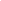 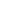 Unit intention:   We will be building on the KS1/2 National Curriculum covers the Iron and Bronze Ages, as well as civilizations such as Egyptians and Aztecs. Our students come to us with a thorough understanding of at least one ancient Empire. This enquiry uses that basis to link their knowledge to Britain during these time periods, but through the lens of historical evidence. We will be building towards helping students think as historians to form their own conclusions about the past. This enquiry gives them the foundation of source skills that will be needed throughout their KS3 curriculum, as well as an understanding of early English history.Unit intention:   We will be building on the KS1/2 National Curriculum covers the Iron and Bronze Ages, as well as civilizations such as Egyptians and Aztecs. Our students come to us with a thorough understanding of at least one ancient Empire. This enquiry uses that basis to link their knowledge to Britain during these time periods, but through the lens of historical evidence. We will be building towards helping students think as historians to form their own conclusions about the past. This enquiry gives them the foundation of source skills that will be needed throughout their KS3 curriculum, as well as an understanding of early English history.Unit intention:   We will be building on the KS1/2 National Curriculum covers the Iron and Bronze Ages, as well as civilizations such as Egyptians and Aztecs. Our students come to us with a thorough understanding of at least one ancient Empire. This enquiry uses that basis to link their knowledge to Britain during these time periods, but through the lens of historical evidence. We will be building towards helping students think as historians to form their own conclusions about the past. This enquiry gives them the foundation of source skills that will be needed throughout their KS3 curriculum, as well as an understanding of early English history.Unit intention:   We will be building on the KS1/2 National Curriculum covers the Iron and Bronze Ages, as well as civilizations such as Egyptians and Aztecs. Our students come to us with a thorough understanding of at least one ancient Empire. This enquiry uses that basis to link their knowledge to Britain during these time periods, but through the lens of historical evidence. We will be building towards helping students think as historians to form their own conclusions about the past. This enquiry gives them the foundation of source skills that will be needed throughout their KS3 curriculum, as well as an understanding of early English history.Success criteriaSuccess criteria✓XI can understand what grave goods are.I can describe how the Roman Empire spread. I can explain the cultural transfer that took place. I can evaluate the links between the Ivory Bangle Lady and the diversity within the Roman Empire. I can explain the ways in which religion was spread during the Roman period.I can understand what grave goods are.I can describe how the Roman Empire spread. I can explain the cultural transfer that took place. I can evaluate the links between the Ivory Bangle Lady and the diversity within the Roman Empire. I can explain the ways in which religion was spread during the Roman period.Unit summative and formative assessment details:Students will answer the enquiry question with an extended writing taskWhat can artefacts tell us about Roman Britain?Unit summative and formative assessment details:Students will answer the enquiry question with an extended writing taskWhat can artefacts tell us about Roman Britain?Unit summative and formative assessment details:Students will answer the enquiry question with an extended writing taskWhat can artefacts tell us about Roman Britain?Unit summative and formative assessment details:Students will answer the enquiry question with an extended writing taskWhat can artefacts tell us about Roman Britain?Home Learning (What and how often:)Fortnightly online quizzes.  Home Learning (What and how often:)Fortnightly online quizzes.  Home Learning (What and how often:)Fortnightly online quizzes.  Home Learning (What and how often:)Fortnightly online quizzes.  Topic SequencePocklington Chariot BurialIvory Bangle LadyRoman LondonArtefacts discovered in LondonRecommended reading to support Home Learning: https://www.bbc.co.uk/bitesize/topics/zqtf34jhttps://www.bbc.co.uk/bitesize/topics/zhxmn39The sources that will be studied in-depth is London Mithraeum (https://www.londonmithraeum.com/), inscriptions and gold coins (https://www.museumoflondon.org.uk/museum-london/permanent-galleries/roman-london) and the Hinton St Mary mosaicsRecommended places to visit with your family:Hampton Court Palacewww.hrp.org.uk/hampton-court-palaceThe British Museum https://www.britishmuseum.org/ Recommended reading to support Home Learning: https://www.bbc.co.uk/bitesize/topics/zqtf34jhttps://www.bbc.co.uk/bitesize/topics/zhxmn39The sources that will be studied in-depth is London Mithraeum (https://www.londonmithraeum.com/), inscriptions and gold coins (https://www.museumoflondon.org.uk/museum-london/permanent-galleries/roman-london) and the Hinton St Mary mosaicsRecommended places to visit with your family:Hampton Court Palacewww.hrp.org.uk/hampton-court-palaceThe British Museum https://www.britishmuseum.org/ Recommended reading to support Home Learning: https://www.bbc.co.uk/bitesize/topics/zqtf34jhttps://www.bbc.co.uk/bitesize/topics/zhxmn39The sources that will be studied in-depth is London Mithraeum (https://www.londonmithraeum.com/), inscriptions and gold coins (https://www.museumoflondon.org.uk/museum-london/permanent-galleries/roman-london) and the Hinton St Mary mosaicsRecommended places to visit with your family:Hampton Court Palacewww.hrp.org.uk/hampton-court-palaceThe British Museum https://www.britishmuseum.org/ Success criteria – Have you met them? Show your evidence in the boxes below.1.2.3.4.5.6.How will you improve your work?